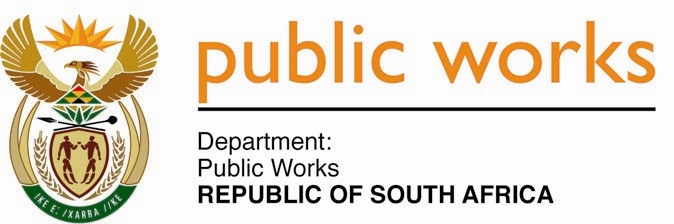 MINISTRYPUBLIC WORKS AND INFRASTRUCTUREREPUBLIC OF SOUTH AFRICA Department of Public Works l Central Government Offices l 256 Madiba Street l Pretoria l Contact: +27 (0)12 406 1627 l Fax: +27 (0)12 323 7573Private Bag X9155 l CAPE TOWN, 8001 l RSA 4th Floor Parliament Building l 120 Plein Street l CAPE TOWN l Tel: +27 21 402 2219 Fax: +27 21 462 4592 www.publicworks.gov.za NATIONAL ASSEMBLYWRITTEN REPLYQUESTION NUMBER:					        	1957 [NW2297E]INTERNAL QUESTION PAPER NO.:				18 of 2022DATE OF PUBLICATION:					        	20 MAY 2022DATE OF REPLY:						           14 JUNE 20221957.	Ms S J Graham (DA) asked the Minister of Public Works and Infrastructure:(1)	What were the monthly costs for the facilities management for Ministerial residences in (a) Pretoria and (b) Cape Town in the (i) 2019-20, (ii) 2020-21 and (iii) 2021-22 financial years;(2)	whether facilities management companies have been appointed for the specified sites; if not, what are the projected dates for finalisation of the appointments; if so, what (a) are the names of the approved facilities management companies, (b) is the duration of each contract and (c) is the envisaged monthly cost for each contract?				NW2297E_______________________________________________________________________________REPLY:The Minister of Public Works and Infrastructure:(1)(a) I have been informed by the Department that there were no facilities management contracts in Pretoria for the specified periods. There are 67 Ministerial residences that the Department is maintaining through day-to-day maintenance. The scope of maintenance includes: plumbing, electrical, mechanical, civil and building works. Attached as annexure A are monthly maintenance costs for the specified periods.   (b) There was a facilities management contract in place in Cape Town for the period of 2019 until November 2020. There was no facilities management contract from December 2020. Maintenance was done through day-to-day reactive maintenance until March 2022 when a new Facilities Management contractor was appointed. The cost for day to day reactive maintenance went down from December 2020 because there was not preventative and proactive maintenance that was done. There are 63 ministerial residences and the scope of maintenance includes: plumbing, electrical, mechanical, civil and building works. Attached as Annexure B are monthly maintenance costs for the specified periods. 	 (2) There is no facilities management company that has been appointed for Ministerial residences in Pretoria. The envisaged date for finalisation of the appointment is November 2022. There is a facilities management company that has been appointed for Cape Town Ministerial residences as at March 2022.     (a) Tefla Group (Pty) LTD     (b) 5 years     (c) The envisaged cost for the maintenance of Ministerial residences will be R78 829 for corrective maintenance and R83 454 for preventative maintenance.(3) I have requested the acting Director-General to do an assessment of the past three financial years to establish whether the Department received value for money.